Fête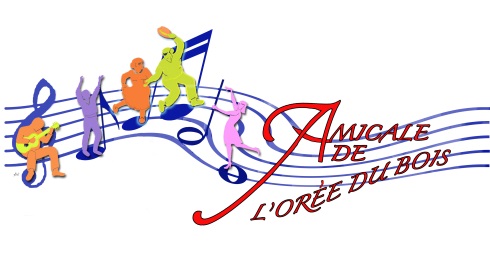 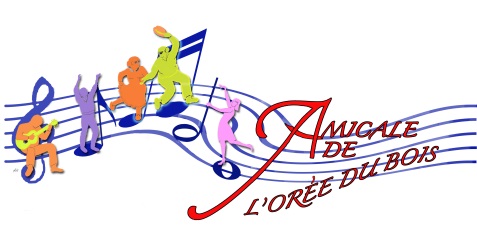 de l’Orée du BoisDimanche 2 juillet 2017Vente de tickets de tombolaA l’accueil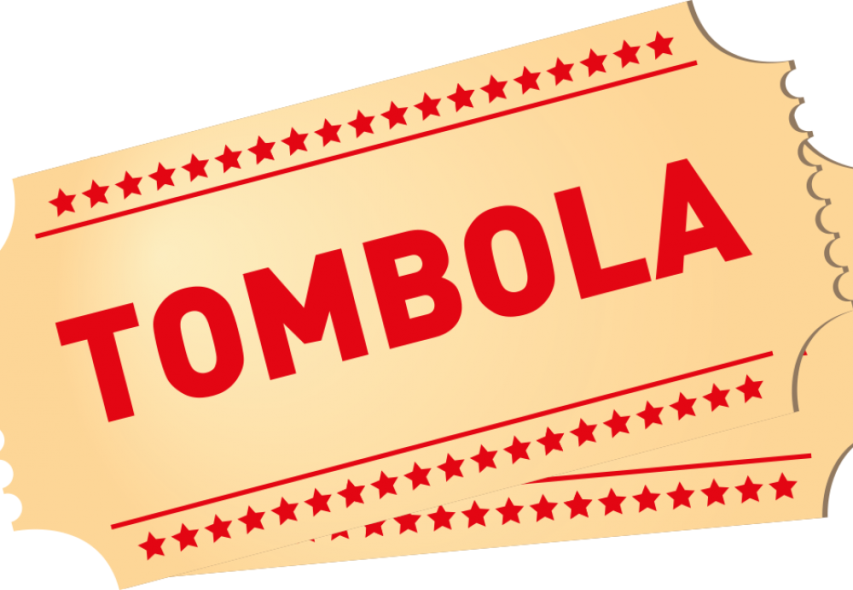 Tentez votre chance !!!